Course:Course:WATER RESOURCES ECONOMICSWATER RESOURCES ECONOMICSWATER RESOURCES ECONOMICSWATER RESOURCES ECONOMICSWATER RESOURCES ECONOMICSWATER RESOURCES ECONOMICSWATER RESOURCES ECONOMICSWATER RESOURCES ECONOMICSWATER RESOURCES ECONOMICSWATER RESOURCES ECONOMICSCourse id:Course id:WATER RESOURCES ECONOMICSWATER RESOURCES ECONOMICSWATER RESOURCES ECONOMICSWATER RESOURCES ECONOMICSWATER RESOURCES ECONOMICSWATER RESOURCES ECONOMICSWATER RESOURCES ECONOMICSWATER RESOURCES ECONOMICSWATER RESOURCES ECONOMICSWATER RESOURCES ECONOMICSNumber of ECTS: 4Number of ECTS: 4WATER RESOURCES ECONOMICSWATER RESOURCES ECONOMICSWATER RESOURCES ECONOMICSWATER RESOURCES ECONOMICSWATER RESOURCES ECONOMICSWATER RESOURCES ECONOMICSWATER RESOURCES ECONOMICSWATER RESOURCES ECONOMICSWATER RESOURCES ECONOMICSWATER RESOURCES ECONOMICSTeacher:Teacher:Zorica SredojevicZorica SredojevicZorica SredojevicZorica SredojevicZorica SredojevicZorica SredojevicZorica SredojevicZorica SredojevicZorica SredojevicZorica SredojevicCourse statusCourse statusElectiveElectiveElectiveElectiveElectiveElectiveElectiveElectiveElectiveElectiveNumber of active teaching classes (weekly)Number of active teaching classes (weekly)Number of active teaching classes (weekly)Number of active teaching classes (weekly)Number of active teaching classes (weekly)Number of active teaching classes (weekly)Number of active teaching classes (weekly)Number of active teaching classes (weekly)Number of active teaching classes (weekly)Number of active teaching classes (weekly)Number of active teaching classes (weekly)Number of active teaching classes (weekly)Lectures: 3Lectures: 3Practical classes: 3Practical classes: 3Practical classes: 3Other teaching types:Other teaching types:Study research work:Study research work:Other classes:Other classes:Other classes:Precondition coursesPrecondition coursesPrinciples of  economics . Operational research. IT skillsPrinciples of  economics . Operational research. IT skillsPrinciples of  economics . Operational research. IT skillsPrinciples of  economics . Operational research. IT skillsPrinciples of  economics . Operational research. IT skillsPrinciples of  economics . Operational research. IT skillsPrinciples of  economics . Operational research. IT skillsPrinciples of  economics . Operational research. IT skillsPrinciples of  economics . Operational research. IT skillsPrinciples of  economics . Operational research. IT skillsEducational goalIntroduction to water economics problems. Using of modern econometric methods in planning and utilization of water resources.Educational goalIntroduction to water economics problems. Using of modern econometric methods in planning and utilization of water resources.Educational goalIntroduction to water economics problems. Using of modern econometric methods in planning and utilization of water resources.Educational goalIntroduction to water economics problems. Using of modern econometric methods in planning and utilization of water resources.Educational goalIntroduction to water economics problems. Using of modern econometric methods in planning and utilization of water resources.Educational goalIntroduction to water economics problems. Using of modern econometric methods in planning and utilization of water resources.Educational goalIntroduction to water economics problems. Using of modern econometric methods in planning and utilization of water resources.Educational goalIntroduction to water economics problems. Using of modern econometric methods in planning and utilization of water resources.Educational goalIntroduction to water economics problems. Using of modern econometric methods in planning and utilization of water resources.Educational goalIntroduction to water economics problems. Using of modern econometric methods in planning and utilization of water resources.Educational goalIntroduction to water economics problems. Using of modern econometric methods in planning and utilization of water resources.Educational goalIntroduction to water economics problems. Using of modern econometric methods in planning and utilization of water resources.Educational outcomesOn successful completion of this subject, the students should: a)  master the bases theory of water investment and financingb) master the water pricing methodsc) master the  development planning methodsd) be able to apply theoretical  knowledge on existing  systemse) be able to apply theoretical knowledge in water management and agriculture companies g) improve IT skills.Educational outcomesOn successful completion of this subject, the students should: a)  master the bases theory of water investment and financingb) master the water pricing methodsc) master the  development planning methodsd) be able to apply theoretical  knowledge on existing  systemse) be able to apply theoretical knowledge in water management and agriculture companies g) improve IT skills.Educational outcomesOn successful completion of this subject, the students should: a)  master the bases theory of water investment and financingb) master the water pricing methodsc) master the  development planning methodsd) be able to apply theoretical  knowledge on existing  systemse) be able to apply theoretical knowledge in water management and agriculture companies g) improve IT skills.Educational outcomesOn successful completion of this subject, the students should: a)  master the bases theory of water investment and financingb) master the water pricing methodsc) master the  development planning methodsd) be able to apply theoretical  knowledge on existing  systemse) be able to apply theoretical knowledge in water management and agriculture companies g) improve IT skills.Educational outcomesOn successful completion of this subject, the students should: a)  master the bases theory of water investment and financingb) master the water pricing methodsc) master the  development planning methodsd) be able to apply theoretical  knowledge on existing  systemse) be able to apply theoretical knowledge in water management and agriculture companies g) improve IT skills.Educational outcomesOn successful completion of this subject, the students should: a)  master the bases theory of water investment and financingb) master the water pricing methodsc) master the  development planning methodsd) be able to apply theoretical  knowledge on existing  systemse) be able to apply theoretical knowledge in water management and agriculture companies g) improve IT skills.Educational outcomesOn successful completion of this subject, the students should: a)  master the bases theory of water investment and financingb) master the water pricing methodsc) master the  development planning methodsd) be able to apply theoretical  knowledge on existing  systemse) be able to apply theoretical knowledge in water management and agriculture companies g) improve IT skills.Educational outcomesOn successful completion of this subject, the students should: a)  master the bases theory of water investment and financingb) master the water pricing methodsc) master the  development planning methodsd) be able to apply theoretical  knowledge on existing  systemse) be able to apply theoretical knowledge in water management and agriculture companies g) improve IT skills.Educational outcomesOn successful completion of this subject, the students should: a)  master the bases theory of water investment and financingb) master the water pricing methodsc) master the  development planning methodsd) be able to apply theoretical  knowledge on existing  systemse) be able to apply theoretical knowledge in water management and agriculture companies g) improve IT skills.Educational outcomesOn successful completion of this subject, the students should: a)  master the bases theory of water investment and financingb) master the water pricing methodsc) master the  development planning methodsd) be able to apply theoretical  knowledge on existing  systemse) be able to apply theoretical knowledge in water management and agriculture companies g) improve IT skills.Educational outcomesOn successful completion of this subject, the students should: a)  master the bases theory of water investment and financingb) master the water pricing methodsc) master the  development planning methodsd) be able to apply theoretical  knowledge on existing  systemse) be able to apply theoretical knowledge in water management and agriculture companies g) improve IT skills.Educational outcomesOn successful completion of this subject, the students should: a)  master the bases theory of water investment and financingb) master the water pricing methodsc) master the  development planning methodsd) be able to apply theoretical  knowledge on existing  systemse) be able to apply theoretical knowledge in water management and agriculture companies g) improve IT skills.Course contentIntroduction to engineering economy (price theory, projects feasibility, cost allocation);Economic aspects of sustainable development and sustainable water resource use  (approach, valuing methods);Economic aspects of water protection. Flood control (approach and methodology for cost identification); Pollution control;Economics of drainage (investment, cost and efficiency );Economic aspect of water supply. Irrigation (investment cost and efficiency). Selection of the optimal irrigation technology and structure of agricultural production; Economics of fishery and aquaculture (investment, cost and efficiency);Economics of water quality control (investment and cost of waste-water purification). Water treatment economics.Course contentIntroduction to engineering economy (price theory, projects feasibility, cost allocation);Economic aspects of sustainable development and sustainable water resource use  (approach, valuing methods);Economic aspects of water protection. Flood control (approach and methodology for cost identification); Pollution control;Economics of drainage (investment, cost and efficiency );Economic aspect of water supply. Irrigation (investment cost and efficiency). Selection of the optimal irrigation technology and structure of agricultural production; Economics of fishery and aquaculture (investment, cost and efficiency);Economics of water quality control (investment and cost of waste-water purification). Water treatment economics.Course contentIntroduction to engineering economy (price theory, projects feasibility, cost allocation);Economic aspects of sustainable development and sustainable water resource use  (approach, valuing methods);Economic aspects of water protection. Flood control (approach and methodology for cost identification); Pollution control;Economics of drainage (investment, cost and efficiency );Economic aspect of water supply. Irrigation (investment cost and efficiency). Selection of the optimal irrigation technology and structure of agricultural production; Economics of fishery and aquaculture (investment, cost and efficiency);Economics of water quality control (investment and cost of waste-water purification). Water treatment economics.Course contentIntroduction to engineering economy (price theory, projects feasibility, cost allocation);Economic aspects of sustainable development and sustainable water resource use  (approach, valuing methods);Economic aspects of water protection. Flood control (approach and methodology for cost identification); Pollution control;Economics of drainage (investment, cost and efficiency );Economic aspect of water supply. Irrigation (investment cost and efficiency). Selection of the optimal irrigation technology and structure of agricultural production; Economics of fishery and aquaculture (investment, cost and efficiency);Economics of water quality control (investment and cost of waste-water purification). Water treatment economics.Course contentIntroduction to engineering economy (price theory, projects feasibility, cost allocation);Economic aspects of sustainable development and sustainable water resource use  (approach, valuing methods);Economic aspects of water protection. Flood control (approach and methodology for cost identification); Pollution control;Economics of drainage (investment, cost and efficiency );Economic aspect of water supply. Irrigation (investment cost and efficiency). Selection of the optimal irrigation technology and structure of agricultural production; Economics of fishery and aquaculture (investment, cost and efficiency);Economics of water quality control (investment and cost of waste-water purification). Water treatment economics.Course contentIntroduction to engineering economy (price theory, projects feasibility, cost allocation);Economic aspects of sustainable development and sustainable water resource use  (approach, valuing methods);Economic aspects of water protection. Flood control (approach and methodology for cost identification); Pollution control;Economics of drainage (investment, cost and efficiency );Economic aspect of water supply. Irrigation (investment cost and efficiency). Selection of the optimal irrigation technology and structure of agricultural production; Economics of fishery and aquaculture (investment, cost and efficiency);Economics of water quality control (investment and cost of waste-water purification). Water treatment economics.Course contentIntroduction to engineering economy (price theory, projects feasibility, cost allocation);Economic aspects of sustainable development and sustainable water resource use  (approach, valuing methods);Economic aspects of water protection. Flood control (approach and methodology for cost identification); Pollution control;Economics of drainage (investment, cost and efficiency );Economic aspect of water supply. Irrigation (investment cost and efficiency). Selection of the optimal irrigation technology and structure of agricultural production; Economics of fishery and aquaculture (investment, cost and efficiency);Economics of water quality control (investment and cost of waste-water purification). Water treatment economics.Course contentIntroduction to engineering economy (price theory, projects feasibility, cost allocation);Economic aspects of sustainable development and sustainable water resource use  (approach, valuing methods);Economic aspects of water protection. Flood control (approach and methodology for cost identification); Pollution control;Economics of drainage (investment, cost and efficiency );Economic aspect of water supply. Irrigation (investment cost and efficiency). Selection of the optimal irrigation technology and structure of agricultural production; Economics of fishery and aquaculture (investment, cost and efficiency);Economics of water quality control (investment and cost of waste-water purification). Water treatment economics.Course contentIntroduction to engineering economy (price theory, projects feasibility, cost allocation);Economic aspects of sustainable development and sustainable water resource use  (approach, valuing methods);Economic aspects of water protection. Flood control (approach and methodology for cost identification); Pollution control;Economics of drainage (investment, cost and efficiency );Economic aspect of water supply. Irrigation (investment cost and efficiency). Selection of the optimal irrigation technology and structure of agricultural production; Economics of fishery and aquaculture (investment, cost and efficiency);Economics of water quality control (investment and cost of waste-water purification). Water treatment economics.Course contentIntroduction to engineering economy (price theory, projects feasibility, cost allocation);Economic aspects of sustainable development and sustainable water resource use  (approach, valuing methods);Economic aspects of water protection. Flood control (approach and methodology for cost identification); Pollution control;Economics of drainage (investment, cost and efficiency );Economic aspect of water supply. Irrigation (investment cost and efficiency). Selection of the optimal irrigation technology and structure of agricultural production; Economics of fishery and aquaculture (investment, cost and efficiency);Economics of water quality control (investment and cost of waste-water purification). Water treatment economics.Course contentIntroduction to engineering economy (price theory, projects feasibility, cost allocation);Economic aspects of sustainable development and sustainable water resource use  (approach, valuing methods);Economic aspects of water protection. Flood control (approach and methodology for cost identification); Pollution control;Economics of drainage (investment, cost and efficiency );Economic aspect of water supply. Irrigation (investment cost and efficiency). Selection of the optimal irrigation technology and structure of agricultural production; Economics of fishery and aquaculture (investment, cost and efficiency);Economics of water quality control (investment and cost of waste-water purification). Water treatment economics.Course contentIntroduction to engineering economy (price theory, projects feasibility, cost allocation);Economic aspects of sustainable development and sustainable water resource use  (approach, valuing methods);Economic aspects of water protection. Flood control (approach and methodology for cost identification); Pollution control;Economics of drainage (investment, cost and efficiency );Economic aspect of water supply. Irrigation (investment cost and efficiency). Selection of the optimal irrigation technology and structure of agricultural production; Economics of fishery and aquaculture (investment, cost and efficiency);Economics of water quality control (investment and cost of waste-water purification). Water treatment economics.Teaching methodsLectures and exercises. Students will accomplish a semester project and present results in oral and in writing. The work counts for 60% of the final grade. The lectures are held in English. Retake exams may be oral only.Teaching methodsLectures and exercises. Students will accomplish a semester project and present results in oral and in writing. The work counts for 60% of the final grade. The lectures are held in English. Retake exams may be oral only.Teaching methodsLectures and exercises. Students will accomplish a semester project and present results in oral and in writing. The work counts for 60% of the final grade. The lectures are held in English. Retake exams may be oral only.Teaching methodsLectures and exercises. Students will accomplish a semester project and present results in oral and in writing. The work counts for 60% of the final grade. The lectures are held in English. Retake exams may be oral only.Teaching methodsLectures and exercises. Students will accomplish a semester project and present results in oral and in writing. The work counts for 60% of the final grade. The lectures are held in English. Retake exams may be oral only.Teaching methodsLectures and exercises. Students will accomplish a semester project and present results in oral and in writing. The work counts for 60% of the final grade. The lectures are held in English. Retake exams may be oral only.Teaching methodsLectures and exercises. Students will accomplish a semester project and present results in oral and in writing. The work counts for 60% of the final grade. The lectures are held in English. Retake exams may be oral only.Teaching methodsLectures and exercises. Students will accomplish a semester project and present results in oral and in writing. The work counts for 60% of the final grade. The lectures are held in English. Retake exams may be oral only.Teaching methodsLectures and exercises. Students will accomplish a semester project and present results in oral and in writing. The work counts for 60% of the final grade. The lectures are held in English. Retake exams may be oral only.Teaching methodsLectures and exercises. Students will accomplish a semester project and present results in oral and in writing. The work counts for 60% of the final grade. The lectures are held in English. Retake exams may be oral only.Teaching methodsLectures and exercises. Students will accomplish a semester project and present results in oral and in writing. The work counts for 60% of the final grade. The lectures are held in English. Retake exams may be oral only.Teaching methodsLectures and exercises. Students will accomplish a semester project and present results in oral and in writing. The work counts for 60% of the final grade. The lectures are held in English. Retake exams may be oral only.Knowledge evaluation (maximum 100 points)Knowledge evaluation (maximum 100 points)Knowledge evaluation (maximum 100 points)Knowledge evaluation (maximum 100 points)Knowledge evaluation (maximum 100 points)Knowledge evaluation (maximum 100 points)Knowledge evaluation (maximum 100 points)Knowledge evaluation (maximum 100 points)Knowledge evaluation (maximum 100 points)Knowledge evaluation (maximum 100 points)Knowledge evaluation (maximum 100 points)Knowledge evaluation (maximum 100 points)Pre-examination obligationsPre-examination obligationsPre-examination obligationsMandatoryPointsPointsFinal examFinal examMandatoryMandatoryMandatoryPointsAssignmentsAssignmentsAssignmentsYes6060Written and OralWritten and OralYesYesYes40Literature Literature Literature Literature Literature Literature Literature Literature Literature Literature Literature Literature Ord.AuthorAuthorTitleTitleTitlePublisherPublisherPublisherPublisherYearYearKristi A., andFarooqi R.Kristi A., andFarooqi R.Economic Instruments for Water Quality and Quantity ManagementEconomic Instruments for Water Quality and Quantity ManagementEconomic Instruments for Water Quality and Quantity ManagementCABREE, University of Alberta, EdmontonCABREE, University of Alberta, EdmontonCABREE, University of Alberta, EdmontonCABREE, University of Alberta, Edmonton20032003Correira F.N.Correira F.N.Selected Issues in Water Resources Management in EuropeSelected Issues in Water Resources Management in EuropeSelected Issues in Water Resources Management in EuropeBalkema, Rotterdam.Balkema, Rotterdam.Balkema, Rotterdam.Balkema, Rotterdam.19981998Dinar A.Dinar A.The Political Economy of Water Pricing ReformsThe Political Economy of Water Pricing ReformsThe Political Economy of Water Pricing ReformsOxford University Press, United StatesOxford University Press, United StatesOxford University Press, United StatesOxford University Press, United States20002000Spulber N., and Sabbaghi A.Spulber N., and Sabbaghi A.Economics of Water Resources: From Regulation to PrivatizationEconomics of Water Resources: From Regulation to PrivatizationEconomics of Water Resources: From Regulation to PrivatizationKluwer Academic Publishers, Boston.Kluwer Academic Publishers, Boston.Kluwer Academic Publishers, Boston.Kluwer Academic Publishers, Boston.19981998Tietenberg T.Tietenberg T.Environmental Economics &PolicyEnvironmental Economics &PolicyEnvironmental Economics &PolicyThe Addison-Wesley series in Economics, Boston.The Addison-Wesley series in Economics, Boston.The Addison-Wesley series in Economics, Boston.The Addison-Wesley series in Economics, Boston.20072007Economic Instruments and Water Policies in Central and Eastern Europe: Issues and  OptionsEconomic Instruments and Water Policies in Central and Eastern Europe: Issues and  OptionsEconomic Instruments and Water Policies in Central and Eastern Europe: Issues and  OptionsInternet sources (articles, reports, presentations).Internet sources (articles, reports, presentations).Internet sources (articles, reports, presentations).Internet sources (articles, reports, presentations).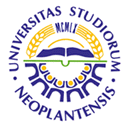 UNIVERSITY OF NOVI SADFACULTY OF AGRICULTURE 21000 NOVI SAD, TRG DOSITEJA OBRADOVIĆA 8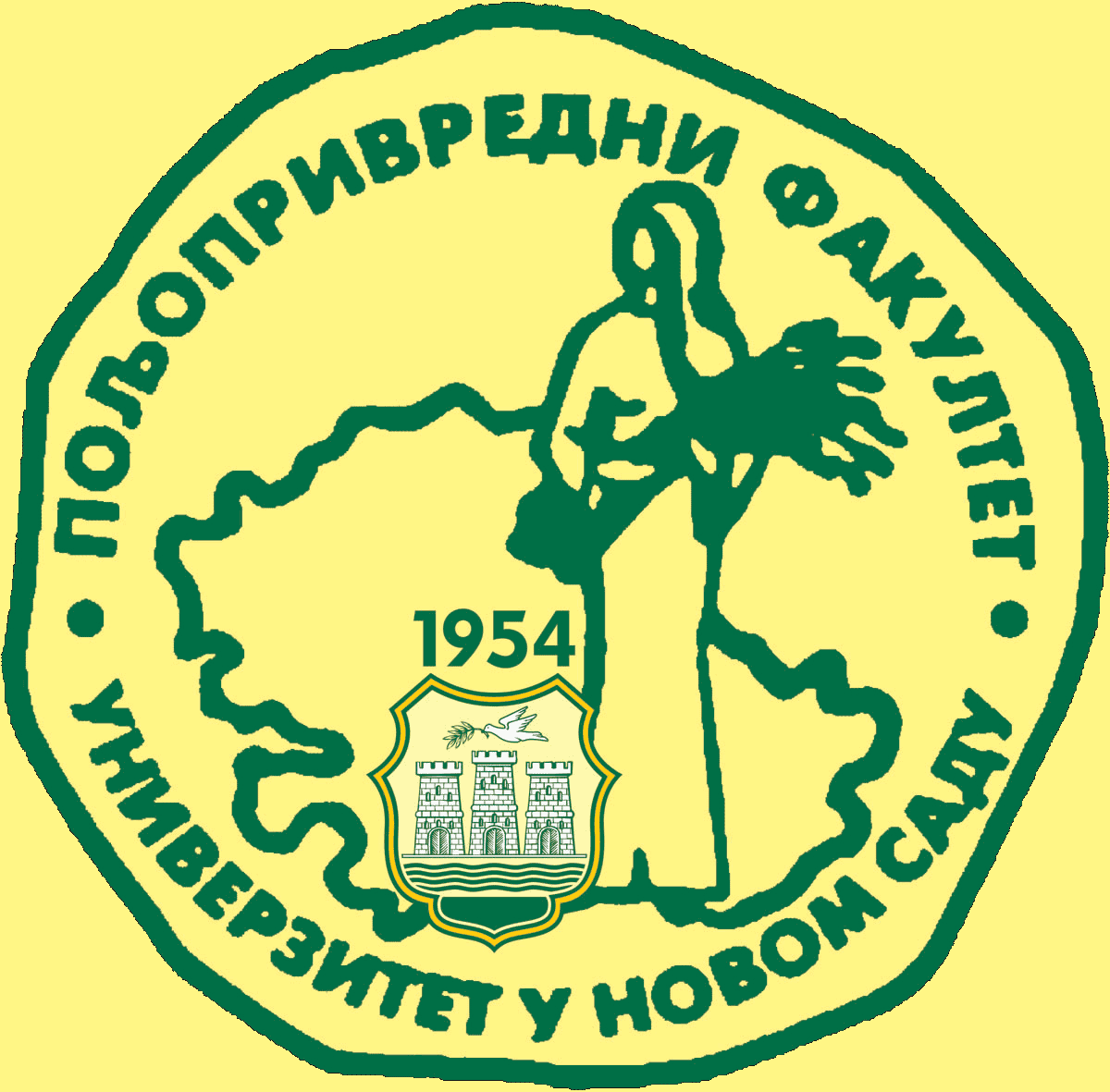 Study Programme AccreditationMASTER ACADEMIC STUDIES - AGRICULTURAL WATER MANAGEMENT (LOLAqua)Table 5.2 Course specificationTable 5.2 Course specificationTable 5.2 Course specification